УТВЕРЖДАЮДиректор МУ «ККМ им. В.К. Егорова»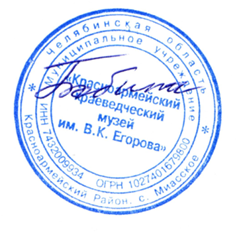                                                                                                                                                     Т.Е.Бобина                                                                                                           20 июля 2018г.                  План работы на 2018-2019 учебный год                        (Возможны изменения и корректировка)Директор                                                       Т.Е.БобинаСентябрьФотовыставка из фондов областного музея «Уральская деревня». Экскурсия Чувашова С.В.Бобина Т.Е.  МузейСентябрьБеседа «Миасские курганы и могильники» по программе «Юный археолог». Встреча с археологомГирник В.В.Чувашова С.В. Вне музеяСентябрьЭкскурсия. «Загадки древнего русского костюма»Чувашова С.В. МузейСентябрьБеседа «Животный мир наших лесов»  Чувашова С.В.Музей Октябрь Выставка мастеров декоративно-прикладного искусства ко Дню педагога. Картины (живопись, вышивка)Чувашова С.В.Хорошилова Н.В.ДКОктябрь Выставка вязаных изделий «Волшебный клубок».Чувашова С.В.МузейОктябрь Районный конкурс по ручному вязанию «Волшебный клубок». Бобина Т.Е.Хорошилова Н.В.МузейОктябрь Беседа «Озёра нашего района»Чувашова С.В.МузейОктябрь Беседа  «Мебель наших предков». Викторина Бобина Т.Е.МузейНоябрь Выставка декоративно-прикладного искусства ко Дню Единства. Деревянная скульптура, изделия искусстваБобина Т.Е.ДКНоябрь Семинар для руководителей школьных музеев «Региональный компонент в работе музея»Бобина Т.Е.Музей Ноябрь Познавательно-развлекательная программа «День комсомола» в рамках Всероссийской акции «Ночь искусств в музее». Бобина Т.Е.Чувашова С.В. МузейНоябрь «Деревянная ложка», познавательно-развлекательная программа  Чувашова С.В.МузейНоябрь  Фотоконкурс «Природа родного края» (семейный)Чувашова С.В.МузейНоябрь Фотовыставка «Природа родного края» (семейная)Чувашова С.В.Бобина Т.Е.МузейДекабрь Конкурс игрушки (ручная работа) «Новогодняя Ёлка». Выставка.Чувашова С.В.МузейДекабрь Закрытие выставки «Природа родного края», подведение итогов конкурсаЧувашова С.В.Бобина Т.Е.МузейРайонный фестиваль прикладного творчества «Город мастеров»Бобина Т.Е.Музей Январь Беседа, викторина «13 января - 78 лет со дня образования Красноармейского района».Чувашова С.В.МузейСайтЯнварь Тайны народного быта (цикл встреч). ПечьЧувашова С.В.МузейФевраль Беседа «Всем коням конь». Выставка Чувашова С.В.МузейФевраль Районный конкурс исследовательских работ  истории рода «Моя родословная»Чувашова С.В.Бобина Т.Е.МузейФевраль Выставка деревянной скульптуры малых форм В.Н. БобылеваЧувашова С.В.МузейМарт Тайны народного быта (цикл встреч). Утюг, рубельЧувашова С.В.МузейМарт Выставка «История предметов быта »Чувашова С.В.МузейАпрель Беседа «Мамонтовый край». Встреча с краеведом Гирник В.В.Чувашова С.В.МузейАпрель Выставка скульптуры малых форм (динозавры и слоны из частных коллекций). «Мамонтовый край»Чувашова С.В.МузейАпрель Познавательно-развлекательная программа «Пасхальные истории»Чувашова С.В.Музей. Май Беседа «Фронтовой привал», выставкаЧувашова С.В.МузейМай Викторина «Голоса птиц». Беседа о природеЧувашова С.В.МузейМай Беседа «В гостях у Музеевичка». Заключительное мероприятие по программе «Музейное образование для дошкольников»Чувашова С.В.МузейИюнь Викторина. «Истории предметов быта в сказках». (День Пушкина) Чувашова С.В.МузейИюнь Экологическая викторина «День земли»Чувашова С.В.МузейИюнь В мире русской иконы. День России. Беседа. выставка иконЧувашова С.В.Чередниченко А.А. МузейТематическая встреча «День семьи»Бобина Т.Е. Хорошилова Н.В. Музей Июль Август Выставка работ учащихся и педагогов школ искусств  Красноармейского районаБобина Т.Е.МузейИюль Август День села. Встреча с жителями села – коренными жителями, почётными гражданамиБобина Т.Е.Музей